Kurukshetra University, Kurukshetra(Established by the State Legislature Act XII of 1956)(‘A+’ Grade, NAAC Accredited)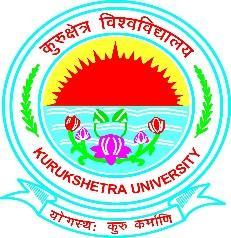 Scheme of ExaminationB.Sc. (General)Subject: GeologyUnderChoice Based Credit System (CBCS-LOCF)  w.e.f. April, 2022 and session 2022-23 (in phased manner)CBCS CURRICULUM (2020-21)Program Name: B. Sc. with Geology(For the Batches Admitted from 2020-2021) VISIONBe globally acknowledged as a distinguished center of academic excellence.MISSIONTo prepare a class of proficient scholars and professionals with ingrained human values and commitment to expand the frontiers of knowledge for the advancement of society.DEPARTMENT VISION AND MISSIONVISIONTo become a model department which imparts quality education, research with innovation and recognition at National and International level for serving the society.MISSIONM1: To provide quality education to aspiring young minds for improving their skills, inculcating values, creating leadership qualities and enhancing research with innovative methods.M2: To produce young geologists who would contribute in the areas of higher education, regional and national planning, development, environment, ethics and sustainable environment development.M3: To develop Teaching-Learning methods which can produce socially committed professionals who contribute effectively in nation building.Mapping of University Vision and Mission to Department Vision and Mission Acclaimed as modal Centre of Learning and Research byProgram Outcomes (PO) with Graduate AttributesProgram outcomes are attributes of the graduates from the program that are indicative of the graduates' ability and competence to work after being a qualified Geologist upon graduation.  Program outcomes are statements that describe what students are expected to know or do by the time of graduation, they must relate to knowledge and skills that the students acquire from the program. The achievement of all outcomes indicates that the student is well prepared to achieve the program educational objectives down the road. The department of geology has the following eleven PO's. The course syllabi and the overall curriculum have been designed to achieve these outcomes:Program Outcomes (PO) for Under Graduate Programs (CBCS) in the Faculty of Sciences, Kurukshetra University, KurukshetraProgram Specific Outcomes (PSO’s):PSO1: Basic understanding of fundamental concepts of geology and applying it on the various natural processes occurring on and inside the earth as a whole system.PSO2: Clearly formulate and solve real life challenges with respect to human environment interactions. PSO3: Applications of fundamental principles of geology in finding out various minerals and other natural resources for the betterment of human society. PSO4: Acquisition of skills to effectively communicate the knowledge of geology to the society for safeguarding the physical environment. Scheme of Examination, B.Sc. (General)Under (CBCS-LOCF) w.e.f. session 2020-21 (in phased manner)Subject: GeologyNomenclature of Papers B.Sc. (General)Subject: GeologyB.Sc. with GEOLOGY IV SEMESTERB-GGY-401 Igneous and Metamorphic PetrologyCredits: 3Total Marks: 75External Marks: 60Internal Marks: 15Examination Time: 3hCourse Outcomes (COs):  B-GGY-401.1: Elementary idea about Magma and its composition, differentiation and Physical properties. B-GGY-401.2: Learning about Phase rules, component systems and various igneous rocks.B-GGY-401.3: Understanding about formation of various igneous rocks.B-GGY-401.4: Getting the elementary idea of metamorphism and metamorphic rocksNote for Paper Setters: Question 1 is compulsory comprising short answer questions spread over the entire syllabus, to be answered in 15-20 words. In addition to Question No. 1, there will be eight questions, two from each unit. A candidate has to answer four questions, selecting at least one question from each unit. All questions carry equal marks.Unit I		Composition and types of magma; Physical properties of magma: temperature, viscosity and density; magmatic differentiation and assimilation; Bowen reaction series.Unit IIPhase diagram and their uses in igneous and metamorphic petrology; Phase rule; one component system; two component systems: Congruent melting and Incongruent melting; Solid solution; Basics of ternary systems.Unit IIIIgneous Rocks- common igneous minerals, method of emplacement of igneous rocks, classification and texture of igneous rocks; Physical, petrographical and chemical properties of igneous rocks: Granite, Rhyolite, Pegmatite, Syenite, Diorite, Basalt and Dolerite.Unit IVMetamorphism– definition, scope, agents and types; Concept of grade, zone and facies of metamorphism; Structure and texture of metamorphic rocks; metamorphic differentiation.Books recommended:1. Principles of Petrology- G.W. Tyrrell2. Petrology- Ehlers and Blatt3. Petrology of Igneous and Metamorphic Rocks- Best4. Igneous and Metamorphic Petrology- Turner and Verhoogen5. Petrology of Igneous Rocks- Hatch, Wells and Wells6. Petrology of Igneous and Metamorphic Rocks of India- Chatterjee7. Petrography Williams- Turner and Gilbert8. The Studies of Rocks in Thin Section- Moor House Mapping of Course Outcomes to Program Outcomes                                              Mapping of Course Outcomes to Program Specific Outcomes B.Sc. with GEOLOGY IV SEMESTERB-GGY-402 SedimentologyCredits: 3Total Marks: 75External Marks: 60Internal Marks: 15Examination Time: 3hCourse Outcomes (COs):  B-GGY-402.1: Understanding the concept of sedimentation, origin of sedimentary rocks and their grain size relations.B-GGY-402.2: Understanding of properties of sedimentary rocks, their structures and various types of sands.B-GGY-402.3: Studying types of sedimentary rocks, their classification and significance.B-GGY-402.4: Understanding Heavy minerals and their role in various research aspects.Note for Paper Setters: Question 1 is compulsory comprising six sub parts spread over the entire syllabus (two marks for each sub part), to be answered in 15-20 words. There will be eight long questions, two from each unit. The candidate has to answer four long questions, at least one question from each unit. All questions carry equal marks.Unit IOrigin of sediments and sedimentary rocks; concept of size of sediments, descriptive size terms, size classification; shape and roundness of sediment grains; packing of grains. Unit IIPorosity, permeability, oolites, sperulites. Bedding - its significance. Sedimentary structures - primary, secondary and organic. Shoestring sands, wedge shaped sands, sheet sands, sedimentary dykes and sills, reefs and mud mounds.Unit IIIGravels, Conglomerates - their classification and significance; Sandstones -their mineralogy and classification into arenites, wackes and mudstones. Matrix -its types; greensands, placer sands.Unit IVShales, marls and limestones; Heavy minerals - definition, methods of separation and their significance, provenance of sediments; lithification and diagenesis of sediments.Books recommended:1. Sedimentary Rocks - F.J. Pettijohn2. Petrology of Sedimentary Rocks- J. T. Greensmith3. Sedimentary Rocks - Prothero and Schwab4. Sedimentology and Stratigraphy - Gary Nichols5. Principles of Sedimentology and Stratigraphy - Sam Boggs6. Sedimentology - McLaneMapping of Course Outcomes to Program Outcomes Mapping of Course Outcomes to Program Specific Outcomes B.Sc. with GEOLOGY IV SEMESTERB-GGY – 403 Practical                                                                                                                                      Credits: 2Total Marks: 50External Assessment Marks: 40	Internal Assessment Marks: 10    Examination Time: 3hPractical exercises based on B-GGY- 401 (Igneous and Metamorphic Petrology) and B-GGY- 402 (Sedimentology).B.Sc. with GEOLOGY IV SEMESTERB-GGY-S1-404 Field Techniques in GeologyCredits: 2Total Marks: 50External Marks: 40Internal Marks: 10Examination Time: 3h Course Outcomes (COs):  B-GGY-404.1: Learning of basic idea of field equipment.  B-GGY-404.2: Elementary Idea about field workB-GGY-404.3: Studying types of out crops present in the field	B-GGY-404.4: Learning about drawing of a geological section.Note for Paper Setters: Question 1 is compulsory comprising short answer questions spread over the entire syllabus, to be answered in 15-20 words. In addition to Question No. 1, there will be eight questions, two from each unit. A candidate has to answer four questions, selecting at least one question from each unit. All questions carry equal marks.Unit IField equipment and their uses: Topographic maps, contour Maps, compass, Hammer, Altimeter, Measuring Tape, Field notebook.Unit IIMethods of field work: Preliminary survey, geological mapping, sample collection, laboratory work, writing a report.Unit IIIField outcrop patterns and geologic structures: Horizontal ground, undulating ground: Horizontal beds, inclined beds, Vertical beds. Unit IVDrawing the geological cross sections: contour lines, structural attitude of data, Thickness of each formation; determination of dip and Strike.Books recommended:A Guide to Field Geology- N.W. GokhaleField Geology-F.H. LaheeGuide to Field Geology- S.M. MathurManual of Field Geology- Robert R. ComptonMapping of Course Outcomes to Program Outcomes Mapping of Course Outcomes to Program Specific Outcomes  B.Sc.  with GEOLOGY V SEMESTERB- GGY-501 Economic GeologyCredits: 2Total Marks: 50External Marks: 40Internal Marks: 10Examination Time: 3h Course Outcomes (COs):  B-GGY-501.1: Elementary idea of ore forming processes. B-GGY-501.2: learning about economically important base metalsB-GGY-501.3: Learning about occurrence and origin of petroleumB-GGY-501.4: Learning about occurrence and origin of coal.Note for Paper Setters: Question 1 is compulsory comprising short answer questions spread over the entire syllabus, to be answered in 15-20 words. In addition to Question No. 1, there will be eight questions, two from each unit. A candidate has to answer four questions, selecting at least one question from each unit. All questions carry equal marks.Unit-IElementary concept of the following ore forming processes: magmatic, hydrothermal, sedimentary, residual and mechanical concentration, oxidation and supergene enrichment.Unit -IIThe study of physical properties and uses of the ores of the following with reference to Indian occurrences: Iron, manganese, aluminum, copper, lead, zinc, tin, tungsten, molybdenum, uranium thorium, chromium, nickel, cobalt, antimony, gold, silver and platinum.Unit-IIIPetroleum: composition, origin, migration (primary and secondary), accumulation of petroleum and geological occurrences in India.Unit-IVCoal: Formation of coal, types of coal, gasification, liquefaction, uses of coal and geological occurrences in India.Books recommended:1. India’s Mineral Resources- S. Krishnaswami2. Industrial Mineral and Rocks of India- S. Deb3. Economic Mineral Deposits- A.M. Bateman4. Ore Deposits of India- Gokhale and Rao5. Geology and Mineral Deposits- SmirnovMapping of Course Outcomes to Program Outcomes Mapping of Course Outcomes to Program Specific Outcomes B.Sc. with GEOLOGY V SEMESTERB-GGY-502 Exploration Geology and Remote Sensing Credits: 2Total Marks: 50External Marks: 40Internal Marks: 10Examination Time: 3h Course Outcomes (COs):  B-GGY-502.1: Learning about indications of economic minerals ore deposits.B-GGY-502.2: Elementary idea of samplingB-GGY-502.3: Learning basics of Remote sensing.B-GGY-502.4: Learning Remote Sensing characteristics, aerial photographs and their uses in Geology.Note for Paper Setters: Question 1 is compulsory comprising short answer questions spread over the entire syllabus, to be answered in 15-20 words. In addition to Question No. 1, there will be eight questions, two from each unit. A candidate has to answer four questions, selecting at least one question from each unit. All questions carry equal marks.Unit-ISurface expression and indications of economic deposits; old working, gossans and cap rocks; geobotanical guides.Unit-IITechniques of surface and subsurface sampling (pitting, trenching, drilling) and delineation of anomalies with typical examples. Elementary idea of geophysical investigation - resistivity surveys, Schlumberger and Wenner configuration.Unit-IIIRemote sensing - concept; sources of remote sensing information; electromagnetic energy and spectrum; remote sensing platforms; Atmospheric effects - absorption bands; scale, brightness and tone, contrast ratio, spatial resolution and resolving power; detectability, recognizability, signature, texture and interpretation key.Unit-IV Atmospheric scattering; ground resolution; photographic scale; relief displacement, vertical exaggeration, Aerial photographs - their types and uses.Books recommended:1. Mining Geology- R.M. Arogyaswamy2. Practical Manual of Exploration and Prospecting- S.K. Babu3. Principles and Practical of Mineral Exploration- D.K. Sinha4. Elements of Prospecting and Bagchi Exploration- Sen Gupta and Rao5. Remote sensing - Principles and interpretation - Floyd F. Sabins6. Remote Sensing Geology - R.P. GuptaMapping of Course Outcomes to Program Outcomes Mapping of Course Outcomes to Program Specific OutcomesB.Sc. with GEOLOGY V SEMESTER B-GGY – 503 Practical                                                                                                                             Credits: 2Total Marks: 50External Assessment Marks: 40	Internal Assessment Marks: 10    Examination Time: 3hPractical exercises based on B-GGY- 501 (Economic Geology) and B-GGY- 502 (Exploration Geology and Remote Sensing).B.Sc. with GEOLOGY V SEMESTERB-GGY-504 Natural Hazards Credits: 2Total Marks: 50External Marks: 40Internal Marks: 10Examination Time: 3h Course Outcomes (COs):  B-GGY-504.1: Elementary idea about natural hazards, their impact on the society and economy and disaster    management.B-GGY-504.2: Knowledge about Earthquakes and their management plan. B-GGY-504.3: Knowledge about Landslides, Coastal Hazards, their mitigation and action plan. B-GGY-504.4: Knowledge about Floods, Droughts, prevention and action plan.Note for Paper Setters: Question 1 is compulsory comprising short answer questions spread over the entire syllabus, to be answered in 15-20 words. In addition to Question No. 1, there will be eight questions, two from each unit. A candidate has to answer four questions, selecting at least one question from each unit. All questions carry equal marks.Unit-IIntroduction to Hazards and Disasters; Types of Hazards: Natural and Manmade; Socio-economic impact of natural hazards.  Disaster management: introduction and principles; Elements of disaster management.Unit-IIEarthquakes: Introduction, Causes, Intensity scales; Actions to be taken before, during and after Earthquake.Unit-IIILandslides: definition, types, causes and prevention; Do’s and don’ts in case of slope failure; Coastal Hazards: types, causes and remedies.Unit-IVFloods: Introduction, Causes and mitigation; Actions to be taken before, during and after Floods; Drought: characteristics, causes and prevention.  Books recommended:Engineering Geology- Krynine and Judd WR  Applied Geomorphology- Thornbury Environmental geosciences- Keller, EANatural Hazard Risk Assessment and Public Policy- WJ Petak and Atkinsson.Natural Disasters and Mitigation- P.S Roy, C.J Van Western, V.J. Jha.               Mapping of Course Outcomes to Program Outcomes                  Mapping of Course Outcomes to Program Specific Outcomes B.Sc. with GEOLOGY V SEMESTERB-GGY-505 Environmental GeologyCredits: 2Total Marks: 50External Marks: 40Internal Marks: 10Examination Time: 3h Course Outcomes (COs):  B-GGY-505.1: Elementary idea about environmental geology.B-GGY-505.2: Learning of impact of hazards and anthropogenic activity on mining, and energy resources.B-GGY-505.3: Idea about various geological cycles and climate change.B-GGY-505.4: Learning about various pollution and their causes.Note for Paper Setters: Question 1 is compulsory comprising short answer questions spread over the entire syllabus, to be answered in 15-20 words. In addition to Question No. 1, there will be eight questions, two from each unit. A candidate has to answer four questions, selecting at least one question from each unit. All questions carry equal marks.Unit-IIntroduction to environmental geology, its fundamental concepts, and scope; Environmental ethics; Concepts ecosystem on earth (atmosphere, hydrosphere, lithosphere and biosphere)Unit-IISoil erosion; land resources vs natural hazards; depletion of water resources: causes and impact; Renewable and non- renewable sources of energy. Unit-IIIConcepts of geological cycles: hydrological cycle, carbon cycle; increasing CO2 trend and greenhouse gases; concept of climate change. Impact of mining on the environment. Unit-IVPollution: Water and Land; Waste: introduction, types and their disposal. Role of geology in waste disposal. Environmental laws.Books recommended:Environmental Geology- L. LindgreinIntroduction to Environmental Geology - Edward A. KellerEnvironmental Geology - James W. Lamoreaux.Mapping of Course Outcomes to Program Outcomes Mapping of Course Outcomes to Program Specific OutcomesB.Sc. with GEOLOGY V SEMESTERB-GGY – 506 Practical                                                                                                                            Credit: 2Total Marks: 50External Assessment Marks: 40	Internal Assessment Marks: 10    Examination Time: 3hPractical exercises based on B-GGY- 504 (Natural Hazards) and B-GGY- 505 (Environmental Geology).B.Sc. with GEOLOGY VI SEMESTERB-GGY-601 Engineering Geology and Mining GeologyCredits: 2Total Marks: 50External Marks: 40Internal Marks: 10Examination Time: 3h Course Outcomes (COs):  B-GGY-601.1: Knowledge of engineering properties of rock and their use as construction material.B-GGY-601.2: To know about various engineering structures, their site selection, evaluation and impact of natural hazards on engineering structures, and slope management and flood control.B-GGY-601.3: Elementary idea about mining and methods of miningB-GGY-601.4: Elementary idea about role of geologists in mining, environmental issues in mining and mine safetyNote for Paper Setters: Question 1 is compulsory comprising short answer questions spread over the entire syllabus, to be answered in 15-20 words. In addition to Question No. 1, there will be eight questions, two from each unit. A candidate has to answer four questions, selecting at least one question from each unit. All questions carry equal marks.Unit-IIntroduction to Engineering Geology; Geology vs. Engineering; Engineering properties of rocks; rocks as building and construction materials and basis of their selection and use; concept of stress and strain; Young’s modulus, void ratio, poisson's ratio; Soil classification; Rock mass rating and Tunneling quality index.Unit-IIEngineering structures: dams, tunnels, buildings, highways and bridges; Techniques for selection and evaluation of sites for various engineering structures; impact of earthquakes and landslides on engineering structures; Role of geologists in civil engineering projects; Geology in river improvement; slope management; flood control.Unit-IIIMining: definition and terminology; Assay width; cutoff grade; Types of mines: open cast and underground; mining methods: alluvial mining, opencast mining (Loading by hand, loading by machines, glory hole), underground mining (pillar and chamber, sub-level method, cross cut method, block caving); sampling: channel, chip and coning and quartering.Unit-IVRole of geologists in mines; mine cross-section; mine plan; mineral concession: reconnaissance permit (RP), prospecting lease (PL), mining lease (ML); explosives; mining safety; mines’ environmental safeguards; mines legislation.Books recommended:1. Mining and Environment in India- S.C. Joshi and G. Bhattarcharya2. Mining Geology- R.M. Arogyaswamy3. Engineering Geology- Krynine and Judd4. Engineering Geology- Blyth5. Soil Mechanics- T.W. Lambe and R. WhitmanMapping of Course Outcomes to Program Outcomes Mapping of Course Outcomes to Program Specific Outcomes B.Sc. with GEOLOGY VI SEMESTERB-GGY-602 Hydrogeology Credits: 2Total Marks: 50External Marks: 40Internal Marks: 10Examination Time: 3h Course Outcomes (COs):  B-GGY-602.1: Knowledge of groundwater quality and its occurrence.B-GGY-602.2: Understanding about water bearing formations, their hydrogeological parameters and groundwater flow.B-GGY-602.3: Elementary idea about components of hydrometeorology.B-GGY-602.4: Elementary idea about exploration, evaluation, management and recharge of groundwater, problems related to groundwater, water laws.Note for Paper Setters: Question 1 is compulsory comprising short answer questions spread over the entire syllabus, to be answered in 15-20 words. In addition to Question No. 1, there will be eight questions, two from each unit. A candidate has to answer four questions, selecting at least one question from each unit. All questions carry equal marks.Unit-IBasic concept, scope of hydrogeology and its relevance to the society; Introduction to hydrometeorological parameters: precipitation, evaporation, evapotranspiration, infiltration, runoff; hydrologic cycle; distribution of water on earth.Unit-IIOccurrence of groundwater; water bearing formations: classification and their characteristics; classification of aquifers; Springs; artesian well; hydrogeological parameters: porosity, permeability, storage coefficient and transmissivity; Darcy’s law; flow direction.Unit-IIIPumping test and tracer test for evaluation of hydrogeological parameters; water wells: dug wells, bored wells, driven wells and jetted wells; water well drilling methods; groundwater quality criteria for different uses; contamination of groundwater. Unit-IVConjunctive use and groundwater management; water-logging and relative problems; exploration and evaluation of groundwater potential; rain water harvesting; artificial recharge of groundwater; Water laws.Books recommended1. Groundwater Hydrology- D.K. Toad2. Groundwater- Cheery and Greeze3. Hydrogeology -S.N Davis, and R.J.M. Dewiest4. Groundwater Resources Evolution- W.C Walton5. Hydrology- C. Meinzier6. Handbook of Applied Hydrology- Chow                                               Mapping of Course Outcomes to Program Outcomes Mapping of Course Outcomes to Program Specific Outcomes B.Sc. with GEOLOGY VI SEMESTERB-GGY – 603 Practical						                                      Credits: 2Total Mark: 50External Assessment Marks: 40     Internal Assessment Marks: 10           Examination Time: 3hPractical exercises based on B-GGY- 601 (Engineering Geology and Mining geology) and B-GGY- 602 (Hydrogeology).B.Sc. with GEOLOGY VI SEMESTERB-GGY-604 OceanographyCredits: 2Total Marks: 50External Marks: 40Internal Marks: 10Examination Time: 3h Course Outcomes (COs):  B-GGY-604.1: Knowledge of Basics of oceanography.B-GGY-604.2: Learning about Ocean bottom features and their importance B-GGY-604.3: Learning about Ocean waves and their importance. B-GGY-604.4: Learning about Ocean currents and their importance.Note for Paper Setters: Question 1 is compulsory comprising short answer questions spread over the entire syllabus, to be answered in 15-20 words. In addition to Question No. 1, there will be eight questions, two from each unit. A candidate has to answer four questions, selecting at least one question from each unit. All questions carry equal marks.Unit-IIntroduction to Oceanography; distribution of oceans: boundaries and names of the oceans, importance of oceans; physical and chemical characteristics of ocean water.Unit-II Hypsographic or hypsometric curve; morphology of ocean basin: continental shelf, continental slope, deep sea plains and oceanic deeps. Unit-IIIntroduction to ocean waves: origin and characteristics of ocean waves; Types of waves: deep water wave, shallow water waves, transitional waves; wave breakers and types. Unit-IVOcean currents - causes and types of ocean currents; warm ocean currents and fishing grounds; coriolis force. Name of Books/AuthorsOceanography - D.S. LalPhysical Geography - Savinder SinghEssentials of Oceanography - Harlod V. Thurman                               Mapping of Course Outcomes to Program Outcomes Mapping of Course Outcomes to Program Specific Outcomes B.Sc. with GEOLOGY VI SEMESTERB-GGY-605 ClimatologyCredits: 2Total Marks: 50External Marks: 40Internal Marks: 10Examination Time: 3h Course Outcomes (COs):  B-GGY-605.1: Knowledge of fundamental concept of Climatology.B-GGY-605.2: Learning about Basics of Atmosphere.B-GGY-605.3: Elementary idea about Clouds.B-GGY-605.4: Basic idea of insolation and heat budget.Note for Paper Setters: Question 1 is compulsory comprising short answer questions spread over the entire syllabus, to be answered in 15-20 words. In addition to Question No. 1, there will be eight questions, two from each unit. A candidate has to answer four questions, selecting at least one question from each unit. All questions carry equal marks.Unit-IIntroduction to climatology; definition and its scope, aims and objectives of climatology. Climate and human affairs, climate and civilization. Weather elements and climate records.Unit-IIOrigin of Atmosphere, composition of atmosphere, structure of atmosphere, layered structure of the atmosphere.Unit-IIIClouds - classification, reporting of clouds, clouds as an aid to weather forecasting. Cyclones, tornadoes and hurricanes. Cloud bursts. Unit-IVInsolation and heat budget; distribution of insolation, atmospheric depletion of solar radiation, heat budget, latitudinal heat balance.Name of Books and AuthorsClimatology - D.S. LalPhysical Geography - Savinder SinghUnderstanding Climatology - Salvador PooleMapping of Course Outcomes to Program OutcomesMapping of Course Outcomes to Program Specific Outcomes B.Sc. with GEOLOGY VI SEMESTERB-GGY – 606 Practical						                                      Credits: 2Total Marks: 50External Assessment Marks: 40	Internal Assessment Marks: 10    Examination Time: 3hPractical exercises based on B-GGY- 604 (Oceanography) and B-GGY- 605 (Climatology).University Vision and MissionDepartment Vision and MissionHigh quality knowledge delivery through state of art infrastructure and ethical values to the studentsYesStudents excellence will make them professionals and innovators emerging as national and global leadersYesResearch and development will help in furtherance of faculty knowledgeYesPO1KnowledgeCapable of demonstrating comprehensive disciplinary knowledge gained during course of studyPO2CommunicationAbility to communicate effectively on general and scientific topics with the scientific community and with society at large  PO3Problem SolvingCapability of applying knowledge to solve scientific and other problems  PO4Individual and Team WorkCapable to learn and work effectively as an individual, and as a member or leader in diverse teams, in multidisciplinary settings.  PO5Investigation of ProblemsAbility of critical thinking, analytical reasoning and research-based knowledge including design of experiments, analysis and interpretation of data to provide conclusionsPO6Modern Tool usageAbility to use and learn techniques, skills and modern tools for scientific practicesPO7Science and SocietyAbility to apply reasoning to assess the different issues related to society and the consequent responsibilities relevant to the professional scientific practicesPO8Life-Long LearningAptitude to apply knowledge and skills that are necessary for participating in learning activities throughout the lifePO9Environment and SustainabilityAbility to design and develop modern systems which are environmentally sensitive and to understand the importance of sustainable development.PO10 EthicsApply ethical principles and professional responsibilities in scientific practicesPO11Project ManagementAbility to demonstrate knowledge and understanding of the scientific principles and apply these to manage projects SemesterCoursePaper(s)Paper(s)CreditsWorkload/ hours per weekInternal marksExternal MarksTotalExam Duration(Hrs.)IVCC- Geology-IVB-GGY -401 B-GGY -401 331560753IVCC- Geology-IVB-GGY -402B-GGY -402331560753IVCC- Geology-IVB-GGY -403 ( Practical)B-GGY -403 ( Practical)241040503IVSEC- S1-GeologyB-GGY-S1-404B-GGY-S1-404221040503VDSE-IGeologyOpt either   501, 502,503 or 504, 505, 506B-GGY-501B-GGY- 504221040503VDSE-IGeologyOpt either   501, 502,503 or 504, 505, 506B-GGY -502 B-GGY-505221040503VDSE-IGeologyOpt either   501, 502,503 or 504, 505, 506B-GGY-503(Practical)B-GGY- 506  (Practical)241040503 VIDSE-IIGeologyOpt either 601, 602,603 or 604, 605, 606B-GGY- 601B-GGY- 604221040503 VIDSE-IIGeologyOpt either 601, 602,603 or 604, 605, 606B-GGY- 602B-GGY- 605221040503 VIDSE-IIGeologyOpt either 601, 602,603 or 604, 605, 606B-GGY- 603(Practical)B-GGY- 606( Practical)241040503SemesterCoursePaper(s)Nomenclature of Paper(s)IVCC- Geology-IVB-GGY -401 Igneous and Metamorphic Petrology IVCC- Geology-IVB-GGY -402SedimentologyIVCC- Geology-IVB-GGY -403Geology Practical Based on B-GGY-401 and B-GGY-402IVSEC-GeologyB-GGY-S1-404Field Techniques in GeologyVDSE-IGeology B-GGY- 501Economic GeologyVDSE-IGeology B-GGY-502 Exploration Geology and Remote SensingVDSE-IGeology B-GGY-503Geology Practical Based on B-GGY-501 and B-GGY-502VORVDSE-IGeology B-GGY- 504Natural HazardsVDSE-IGeology B-GGY-505Environmental GeologyVDSE-IGeology B-GGY- 506Geology Practical Based on B-GGY-504 and B-GGY-505 VIDSE-IIGeology B-GGY- 601Engineering Geology and Mining Geology VIDSE-IIGeology B-GGY- 602 Hydrogeology  VIDSE-IIGeology B-GGY- 603Geology Practical Based on B-GGY-601 and B-GGY-602 VIOR VIDSE-IIGeology  B-GGY- 604Oceanography VIDSE-IIGeology  B-GGY- 605Climatology VIDSE-IIGeology  B-GGY- 606Geology Practical Based on B-GGY-604 and B-GGY-605COs/POsPO1PO2PO3PO4PO5PO6PO7PO8PO9PO10PO11B-GGY-401.11.02.02.01.03.01.03.03.03.02.02.0B-GGY-401.23.01.03.02.03.02.02.03.03.01.02.0B-GGY-401.32.03.02.02.03.01.02.03.02.01.03.0B-GGY-401.43.03.03.02.03.03.03.03.03.02.03.0Average2.252.252.51.83.01.82.53.02.81.52.5COs/PSOsPSO1PSO2PSO3PSO4B-GGY-401.13.01.02.03.0B-GGY-401.22.03.03.03.0B-GGY-401.33.03.03.02.0B-GGY-401.43.02.03.03.0Average2.82.252.752.75COs/POsPO1PO2PO3PO4PO5PO6PO7PO8PO9PO10PO11B-GGY-402.13.02.02.01.03.01.03.03.03.02.02.0B-GGY-402.23.03.03.02.03.02.02.03.03.02.02.0B-GGY-402.32.03.02.02.03.01.02.03.02.01.01.0B-GGY-402.43.03.03.02.03.03.03.03.03.02.03.0Average2.82.82.51.83.01.82.53.02.81.751.5COs/PSOsPSO1PSO2PSO3PSO4B-GGY-402.13.03.02.03.0B-GGY-402.23.03.02.02.0B-GGY-402.33.03.03.02.0B-GGY-402.43.03.03.03.0Average3.03.02.52.5COs/POsPO1PO2PO3PO4PO5PO6PO7PO8PO9PO10PO11B-GGY-404.13.02.02.01.03.01.03.03.03.02.02.0B-GGY-404.23.03.03.02.03.02.02.03.03.02.02.0B-GGY-404.32.03.02.02.03.01.02.03.02.01.01.0B-GGY-404.43.03.03.02.03.03.03.03.03.02.03.0Average2.82.82.51.83.01.82.53.02.81.751.5COs/PSOsPSO1PSO2PSO3PSO4B-GGY-404.13.03.02.03.0B-GGY-404.23.03.02.02.0B-GGY-404.33.03.03.02.0B-GGY-404.43.03.03.03.0Average3.03.02.52.5COs/POsPO1PO2PO3PO4PO5PO6PO7PO8PO9PO10PO11B-GGY-501.13.02.02.01.03.01.03.03.03.02.02.0B-GGY-501.21.03.03.02.03.02.02.03.03.01.02.0B-GGY-501.32.03.02.02.03.01.02.03.02.01.03.0B-GGY-501.43.01.03.02.03.03.03.03.03.02.03.0Average2.252.252.51.83.01.82.53.02.81.52.5COs/PSOsPSO1PSO2PSO3PSO4B-GGY-501.13.03.02.03.0B-GGY-501.22.01.02.02.0B-GGY-501.33.03.03.02.0B-GGY-501.43.01.03.03.0Average2.752.02.52.5COs/POsPO1PO2PO3PO4PO5PO6PO7PO8PO9PO10PO11B-GGY-502.13.03.02.01.03.01.03.03.03.02.03.0B-GGY-502.23.03.03.02.03.01.02.03.03.01.02.0B-GGY-502.33.03.02.02.03.02.02.03.02.01.03.0B-GGY-502.43.03.03.02.03.03.03.03.03.02.02.0Average3.03.02.51.83.01.82.53.02.81.52.5COs/PSOsPSO1PSO2PSO3PSO4B-GGY-502.13.03.02.03.0B-GGY-502.23.03.02.03.0B-GGY-502.33.02.03.02.0B-GGY-502.43.03.03.03.0Average3.02.82.52.8COs/POsPO1PO2PO3PO4PO5PO6PO7PO8PO9PO10PO11B-GGY-504.13.03.02.02.03.01.03.03.03.02.02.0B-GGY-504.22.03.03.02.03.01.02.03.03.01.02.0B-GGY-504.33.03.02.02.03.01.02.03.02.01.03.0B-GGY-504.41.03.03.02.03.03.03.03.03.02.03.0Average2.253.02.52.03.01.52.53.02.81.52.5COs/PSOsPSO1PSO2PSO3PSO4B-GGY-504.13.03.03.03.0B-GGY-504.23.03.01.03.0B-GGY-504.32.03.03.02.0B-GGY-504.43.03.03.02.0Average2.83.02.52.5COs/POsPO1PO2PO3PO4PO5PO6PO7PO8PO9PO10PO11B-GGY-505.13.03.02.01.03.02.03.03.03.02.02.0B-GGY-505.22.02.03.02.03.01.02.03.03.01.02.0B-GGY-505.31.03.02.02.03.02.02.03.02.01.03.0B-GGY-505.42.03.03.02.03.03.03.03.03.02.03.0Average2.02.82.51.83.02.02.53.02.81.52.5COs/PSOsPSO1PSO2PSO3PSO4B-GGY-505.12.02.03.03.0B-GGY-505.23.03.02.02.0B-GGY-505.32.03.03.02.0B-GGY-505.43.03.03.03.0Average2.52.82.82.5COs/POsPO1PO2PO3PO4PO5PO6PO7PO8PO9PO10PO11B-GGY-601.11.03.02.01.03.01.03.03.03.02.02.0B-GGY-601.23.03.03.02.02.02.02.03.03.01.02.0B-GGY-601.32.02.02.02.03.01.02.03.02.01.03.0B-GGY-601.42.03.03.02.01.03.03.03.03.02.03.0Average1.52.82.51.82.751.82.53.02.81.52.5COs/PSOsPSO1PSO2PSO3PSO4B-GGY-601.13.02.02.03.0B-GGY-601.23.02.02.01.0B-GGY-601.33.01.03.03.0B-GGY-601.43.03.03.03.0Average3.01.52.52.5COs/POsPO1PO2PO3PO4PO5PO6PO7PO8PO9PO10PO11B-GGY-602.11.03.02.02.03.01.03.03.03.02.02.0B-GGY-602.23.02.03.02.03.02.02.03.03.01.02.0B-GGY-602.32.03.02.02.03.01.02.03.02.01.03.0B-GGY-602.43.01.03.02.03.03.03.03.03.02.03.0Average2.82.752.52.03.01.82.53.02.81.52.5COs/PSOsPSO1PSO2PSO3PSO4B-GGY-602.13.03.02.03.0B-GGY-602.23.03.02.02.0B-GGY-602.33.03.02.03.0B-GGY-602.43.03.03.03.0Average3.03.02.752.8COs/POsPO1PO2PO3PO4PO5PO6PO7PO8PO9PO10PO11B-GGY-604.13.03.02.01.03.01.03.03.03.02.02.0B-GGY-604.23.03.03.02.03.02.02.03.03.01.02.0B-GGY-604.33.03.02.02.03.01.02.03.02.01.03.0B-GGY-604.43.03.03.02.03.03.03.03.03.02.03.0Average3.03.02.51.83.01.82.53.02.81.52.5COs/PSOsPSO1PSO2PSO3PSO4B-GGY-604.13.03.02.03.0B-GGY-604.23.03.02.02.0B-GGY-604.33.03.03.02.0B-GGY-604.43.03.03.03.0Average3.03.02.52.5COs/POsPO1PO2PO3PO4PO5PO6PO7PO8PO9PO10PO11B-GGY-605.13.03.02.01.03.01.03.03.03.02.02.0B-GGY-605.23.03.03.02.03.02.02.03.03.01.02.0B-GGY-605.33.03.02.02.03.01.02.03.02.01.03.0B-GGY-605.43.03.03.02.03.03.03.03.03.02.03.0Average3.03.02.51.83.01.82.53.02.81.52.5COs/PSOsPSO1PSO2PSO3PSO4B-GGY-605.12.03.02.03.0B-GGY-605.23.03.03.02.0B-GGY-605.31.03.03.02.0B-GGY-605.43.03.03.03.0Average2.753.02.82.5